Arithmetic day 2- answer the questions below. 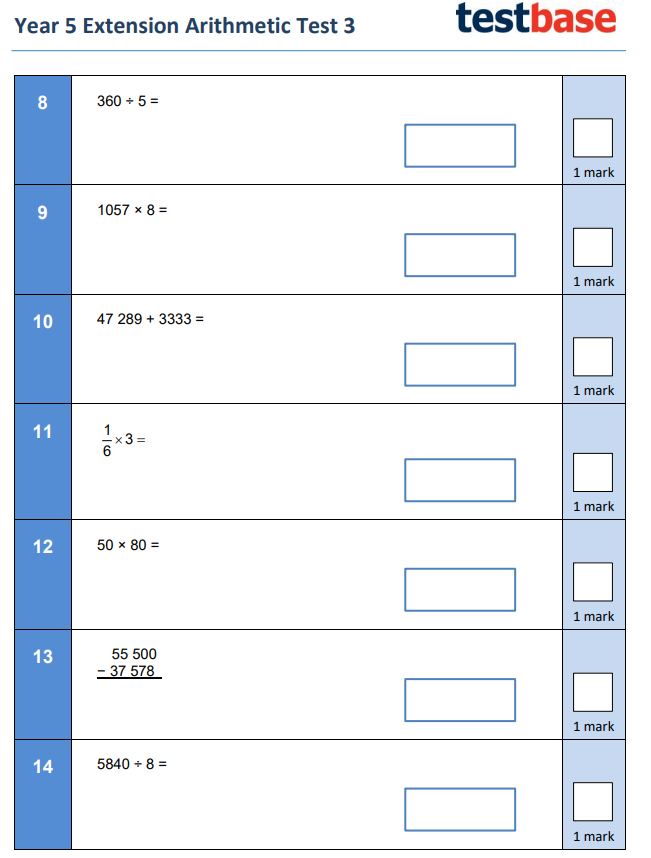 